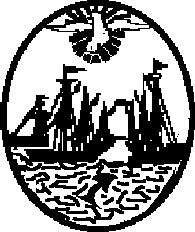 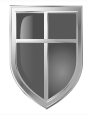 Examen de Idioma Árabe    Nivel 4Profesor: Rubén Sánchezاسم الطالبالتاريخاقرأ بالضبط: السلام عليكم ورَحْمَةُ اللَّهِ وبَركاتُه.: وعليكم السلامُ ورحمة اللّه وبركاته.: كيف حالك يا أستاذ؟ لَعَلَّك بخَيْرٍ .: الحمد للّه. وكيف حالك أنَت يا هاشم؟ أنا أحِبُّك كثيرا يا هاشم. إنَّكَ طالبٌ ذَكِيٌ ومجتهدٌ وذُو خُلُقٍ … أمن باكستان أنت أَمْ من الهند يا هاشم؟: إني من الهند.: وزميلُك الذي خرج مَعَك الآن من الفصل، أهو أيضًا من الهند؟: لا، إِنَّه من باكستان.: إِنَّ ساعتَك جميلة يا هاشم. أمن اليابان هي؟: لا، إِنَّها من الهند.: أغالِيَةٌ هي أَمْ رَخِيْصة؟: إِنَّها رخيصة جدّا. إِنَّها بِمِائَةِ رُوْبِيَّةٍ فَقَطْ.: كم أخًا لك يا هاشم؟: لي ثلاثة إِخوة.: أطُلابٌ هم؟: لا، إِنَهم تجار.: وكم أختًا لك؟: لي أربع أخَوات.: أفي الهند هُنّ الآن؟: لا، إِنَّهنَّ مدرِّسات بالمدرسة الثانوية. تمارينأكمل الجمل الاتتية بوضع فعل مضارع مناسب في الفراغأبي          إلى السوق كلَّ صباحٍ. (1)متى…….أبوك من المصنع؟(2).أحمدُ……. القهوةَ ويوسفُ         الشايَ. (3)أخي ……. الصحف و …….. الأخبار من الإِذاعة كل صباح. (4)……..المدرس على السَبّورة. (5)……...هِشامٌ وَجْهَه بالصَّابون. (6)………المديرُ من المدرسة في الساعة الثانية. (7)تأمل الأمثلة، ثم ضع في الفراغ فيما يلى المضارع من الفعل (ذَهَبَ) بعد إسناده إلى الضمير:   عبد الله يَدْرُس بجامعة الرياض وإخوته أيضا يَدْرُسُوْنَ بجامعة الرياض، وأخواته يَدْرُسْنَ في المدرسة  المتوسطة.  تَدْرُسُ زينت في المدرسة  في السنة الأولى. أبي………إلى السوق كل صباح (1). الطلاب………..الآن إلى المدير (2).أختي………….إلى المدرسة   (3). آمنة وفاطمة وعائشة………….الآن إلى المكتبة(4).أنا……….الآن إلى المسجد (5).